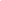 Miejsce na pieczęć Wykonawcy/OferentaFORMULARZ OFERTOWY*Zamawiający: REG FORM Spółka z ograniczoną odpowiedzialnością Spółka Komandytowa 39-300 Mielec, ul. Wojsławska 2ADane dotyczące Wykonawcy (Oferenta):Oferujemy dostawę piły ramowej do metalu zgodnie z opisem przedmiotu zamówienia zawartym w Zapytaniu ofertowym nr 1/REGFORM/BGK/2017 z dnia 26.01.2017r. za cenę: Oferent oświadcza, że:zapoznał się z Zapytaniem ofertowym nr 1/REGFORM/BGK/2017  i nie wnosi do niego zastrzeżeń oraz otrzymał wszelkie niezbędne informacje do przygotowania oferty;zaproponowane urządzenie jest fabrycznie nowe; posiada uprawnienia do wykonywania określonej działalności lub czynności objętej przedmiotem zamówienia, na dowód czego przedkłada załącznik nr 2 do niniejszej Oferty,posiada niezbędną wiedzę dotyczącą znajomości przedmiotu zamówienia, jego dostawy, instalacji, uruchomienia i obsługi gwarancyjnej oraz pogwarancyjnej, na dowód czego przedkłada załącznik nr 3, do niniejszej Ofertynie zachodzą wzajemne powiązania osobowe i kapitałowe między Zamawiającym a Wykonawcą,  na dowód czego przekłada załącznik nr 4 do niniejszej Oferty (wzór stanowi załącznik nr 2 do zapytania ofertowego)Załącznikami do niniejszej oferty są:Szczegółowa specyfikacja techniczna oferty zawierająca informację na temat parametrów technicznych oferowanego urządzenia odpowiadającym parametrom wg pkt. II Zapytania ofertowego „Opis przedmiotu zamówienia”. Aktualny wydruk z KRS lub wydruk z CEIDG lub inny dokument potwierdzający posiadanie uprawnień do wykonywania określonej działalności;Oświadczenie na temat wiedzy dotyczącej znajomości przedmiotu zamówienia, jego dostaw, instalacji, uruchomienia i obsługi gwarancyjnej oraz pogwarancyjnejOświadczenie o braku występowania powiązań kapitałowych lub osobowych – zgodnie z Załącznikiem nr 2 do Zapytania ofertowego.……………………, dn. …………………………..                    (miejscowość i data)…………………………………………………………………………………………..………(podpis przedstawiciela Wykonawcy (Oferenta), stanowisko służboweNazwa Wykonawcy (Oferenta):______________________________________________________Siedziba Wykonawcy (Oferenta):______________________________________________________NIP (jeśli dotyczy):______________________________________________________REGON (jeśli dotyczy):______________________________________________________Telefon/ Fax:____________________________________________________________________________________________________________netto ______________________________________________________VAT (jeśli dotyczy)______________________________________________________bruttoKoszty transportu oraz uruchomienia zawarte są w cenie przedmiotu zamówienia.Gwarancja (dłuższa niż 12 miesięcy)                          _____________________________________________________Koszty transportu oraz uruchomienia zawarte są w cenie przedmiotu zamówienia.Gwarancja (dłuższa niż 12 miesięcy)                          _____________________________________________________Serwis urządzenia (dłuższy niż 12 miesięcy):_____________________________________________________Termin ważności Oferty (min 3 miesiące): _____________________________________________________Termin realizacji zamówienia (do września 2017r.)_____________________________________________________Warunki i terminy płatności proponowane przez Oferenta:_____________________________________________________